Please send your completed form by email to: Deb Shann, Secretary or Jen Stefansen, Treasurer
deb.shann@open.ac.uk or jen.stefansen@open.ac.uk  Name:  	
(block letters please)Faculty or Unit: 	Address:		(Home address if non-OU staff)Extension no. or Telephone no: 	E-mail address:	I have read and accept the GDPR statements below.  I wish to apply for annual membership of the OUGC (March 2021 – February 2022) and enclose my cheque for £………………  Cheques should be made payable to 'Open University Gardening Club'.COVID update August 2021 – please don’t send any money until we know when we can hold meetings again at the Walton Hall campus. Signed:  	Date: 	Please tick the box against the category of membership you are applying for: Send your completed form by email to: deb.shann@open.ac.uk or jen.stefansen@open.ac.uk  Membership Cards will sent by email this year.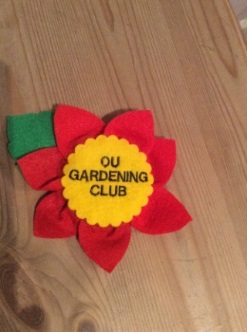 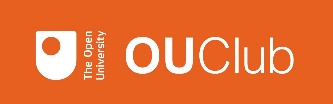 General Data Protection Regulation 2018: your personal data will be used for club administration and club related activities only and is only seen by club committee officials.  Data given on this form is used for contact purposes and Club records only.  Please direct any enquries about the way we process your personal information to the Membership Secretary or Treasurer.The Open University Gardening Club does not accept any responsibility for injuries/damage or loss that may occur at any of the Club's activities. (If you have a medical condition that may affect your participation in OU Gardening Club activities and you wish to disclose details about this, please do so overleaf.) 
Please take a moment to complete the section below telling us what you want from your club.   Join our Facebook group at:
https://www.facebook.com/groups/1889391324668758  The OU Gardening Club Committee is looking for fresh ideas on how we approach our gardening and garden related topics through club activities and events. We would love to hear about your ideas, experiences and suggestions. For example, do you have any ideas for:new types of eventsnew gardening topics you would like to hear aboutnew activities you would like the club to arrangeactivities outside normal club meeting timesplaces to visit on a coach trip.Please add your suggestions and ideas here:OU current staff£11.00OU retired staff£7.00OU full time student£6.00Associate Member (non-OU with some connection to the OU)£12.00